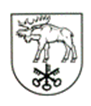 LAZDIJŲ R. ŠEŠTOKŲ MOKYKLOSDIREKTORIUSĮSAKYMASDĖL LAZDIJŲ R. ŠEŠTOKŲ MOKYKLOS 2021-2022 IR 2022-2023 M. M. PRIEŠMOKYKLINIO, PRADINIO IR PAGRINDINIO UGDYMO PROGRAMŲ UGDYMO PLANŲ PAKEITIMO2022 m. rugsėjo 13 d. Nr. ŠTMV7-243ŠeštokaiVadovaudamasi Lazdijų r. Šeštokų mokyklos direktoriaus pareigybės aprašymo, patvirtinto Lazdijų rajono savivaldybės mero 2021 m. lapkričio 12 d. potvarkiu Nr. 7V-64 „Dėl Lazdijų rajono savivaldybės biudžetinių įstaigų direktorių pareigybių aprašymų patvirtinimo“, 4.9 papunkčiu,p a k e i č i u Lazdijų r. Šeštokų mokyklos 2021-2022 ir 2022-2023 m. m. priešmokyklinio, pradinio ir pagrindinio ugdymo programų ugdymo planų, patvirtintų Lazdijų r. Šeštokų mokyklos direktoriaus 2021 m. rugpjūčio 31 d. įsakymu Nr. ŠTMV7-156 „Dėl 2021-2022 ir 2022-2023 m. m. priešmokyklinio, pradinio ir pagrindinio ugdymo programų ugdymo planų tvirtinimo“, 6, 79, 120 punktus, III skyriaus II dalies lentelę, IV skyriaus III dalies 2, 3 lenteles, 5 priedo 7 punktą, 7, 10 priedus ir išdėstau taip“:„6. Ugdymo organizavimas 2022-2023 m. m.:6.1. Mokslo metai ir ugdymo procesas prasideda rugsėjo 1 dieną. Ugdymo procesas baigiamas atitinkamai:6.2. Mokykla dirba 5 dienas per savaitę.6.3. Mokslo metai pagal pradinio ir pagrindinio ugdymo programas skirstomi pusmečiais. Nustatoma tokia pusmečių trukmė:6.3.1. I pusmetis nuo 2022-09-01 iki 2023-01-27 (1-10 kl. mokiniams);6.3.2. II pusmetis nuo 2023-01-30:6.3.2.1. Priešm. gr. vaikams iki 2023-06-01.6.3.2.2. 1-4 kl. mokiniams iki 2023-06-08.6.3.2.3. 5-10 kl. mokiniams iki 2023-06-22.6.4. Mokinių atostogos skiriamos:Priešm. gr. ugdytiniams skiriamos papildomos atostogos:79.	Mokyklos taryba, atsižvelgdama į mokinių skaičių klasėje, jų poreikius ir saugumą, turimus mokytojus, turimas Mokymo lėšas, nustatytą pamokų skaičių bendrojo ugdymo Mokyklos atitinkamos klasės komplektui (9, 10 priedai), 2022 m. rugpjūčio 30 d. protokolo Nr. S1-3 nutarimu 5-10 klasėse į grupes per dalykų pamokas dalija: 8 kl. - anglų k., rusų k., informacinių technologijų, 9 kl.- anglų k., rusų k., informacinių technologijų.III. PRADINIO UGDYMO PROGRAMOS VYKDYMO MOKOMŲJŲ DALYKŲ IR JIEMS SKIRIAMŲ SAVAITINIŲ PAMOKŲ SKAIČIUS*- valandos, skirtos mokinių ugdymosi poreikiams tenkinti.**-2021-2022 mokslo metai*** - 2022-2023 mokslo metaiIV SKYRIUS7-8 KLASĖS** 2021-2022 mokslo metais; *** 2022-2023 mokslo metais;9-10 KLASĖS** 2021-2022 mokslo metais; *** 2022-2023 mokslo metais120.	Technologinio ugdymo organizavimas:120.1.	mokiniai, besimokantys pagal pagrindinio ugdymo programos pirmąją dalį (5-8 kl.), kiekvienoje klasėje mokomi proporcingai paskirstant laiką tarp: mitybos, tekstilės, konstrukcinių medžiagų ir elektronikos technologijų programų;120.2.	 mokinius, besimokančius pagal pagrindinio ugdymo programos antrąją dalį, pradedama mokyti technologijų dalyko pagal privalomą 17 valandų integruoto technologijų kurso programą (9 klasėje). Integruotos technologijų kurso programos įgyvendinimas intensyvinamas rugsėjo – spalio mėnesiais. Mokiniai vyksta į įmones tikslu susipažinti su įvairiomis technologijomis, rengia projektinius darbus apie pasirinktas ūkio šakas. Galimybę susipažinti su įvairiomis technologijomis mokiniams sudaro Mokyklos socialiniai partneriai. Pabaigus integruotos technologijų programos kursą, mokiniai renkasi vieną iš penkių siūlomų technologinių programų (mitybos, tekstilės, konstrukcinių medžiagų, elektronikos, gaminių dizaino ir technologijų). Mokiniai gali keisti pasirinktą technologijų programą kitų mokslo metų pradžioje (10 kl.). 9 klasėje mokiniai pasirinko mitybos ir statybos ir medžio apdirbimo, 10 klasėse mokiniai pasirinko mitybos technologijas.5 priedasSPECIALIŲJŲ POREIKIŲ MOKINIŲ UGDYMAS7. Lentelėje pateikiami specialiųjų poreikių mokinių (išskyrus atsirandančių dėl išskirtinių gabumų) skaičius pagal klases, jų sutrikimų lygiai ir programos:7 priedasMOKINIŲ NEFORMALUS ŠVIETIMASViso skirta pagrindinei mokyklai: 19 val.Viso panaudota: 16 val.10 priedasMOKYKLOS KLASIŲ DALIJIMAS Į GRUPESMOKINIŲ SKAIČIUSDirektorė							Alma BurbaitėKlasėUgdymo proceso pabaigaUgdymo proceso trukmė ugdymo dienomis1-45–10 Priešm. gr.2023-06-092023-06-222023-06-01175185160AtostogosPrasidedaBaigiasiRudens Priešm. gr., 1-10 kl.2022-10-312022-11-04Žiemos (Kalėdų)Priešm. gr., 1-10 kl.2022-12-272023-01-06ŽiemosPriešm. gr., 1-10 kl.2023-02-132023-02-17Pavasario (Velykų)Priešm. gr., 1-10 kl.2023-04-112023-04-14VasarosPriešm. gr., 1-4 kl.5-10 kl.2023-06-022023-06-092023-06-232023-08-312023-08-312023-08-31Atostogos prasidedaAtostogos baigiasi2022-11-072022-11-112023-04-172023-04-21KlasėDalykas1234Mokomieji dalykaiDorinis ugdymas (tikyba)Lietuvių kalba (gimtoji)Pasaulio pažinimasAnglų kalbaMatematikaDailė ir technologijosMuzikaFizinis ugdymas182-4223172252231722422317225223Privalomų pamokų skaičius mokiniui22242324Valandos, skiriamos mokinių ugdymo (si) poreikiams tenkinti  112*/**/1*/***1*/**/2*/***Panaudota valandų, skirtų mokinių ugdymo (si) poreikiams tenkinti* (anglų k.)--2**0***Panaudotas pamokų skaičius mokiniui22242324Klasės komplektui skirta pamokų222425**/23***24**/24***Neformalaus švietimo valandų skirta 2222Neformalaus švietimo valandų panaudota2222DALYKAI2021-2022 ir 2022-2023 M. M.7 KL.2021-2022 ir 2022-2023  M. M.8 KL.1.Dorinis ugdymasTikybaEtika1-1-2. KalbosLietuvių k. ir literatūraAnglų kalba (I užsienio k.)Rusų kalba (II užsienio k.)Vokiečių kalba (II užsienio k.)5321*/***5323. Gamtos ir tikslieji mokslaiMatematikaBiologijaFizikaChemijaInformacinės technologijos421 -0,5412 20,5Socialiniai mokslaiIstorijaPilietiškumo pagr.GeografijaEkonomika ir verslumas2-2-2-2-Meninio ir darb.ugd.dal., kūno kultūraDailėMuzikaTechnologijosFizinis ugdymasŽmogaus sauga11230,511130,5Minimalus mokinio privalomų pamokų skaičius mokiniui3031Panaudotas pamokų skaičius mokiniui3031Panaudotas pamokų skaičius klasės komplektui36**/31,5***31,5**/37***Pamokos, skirtos mokinių ugdymo poreikiams tenkinti*6*/**/1,5***0,5*/**/6***Panaudota pamokų, skirtų mokinių ugdymo poreikiams tenkinti (informacinės t. integruotam mokymui, informacinės t., anglų k., rusų k. 7 kl., informacinės t. integruotam mokymui 8 kl.** ir informacinės technologijos integruotam mokymui, vokiečių k. 7kl.***, informacinės t., informacinės technologijos integruotam mokymui,  anglų k., rusų k. 8 kl.*** )*6*/**/1,5*/**0,5*/**/6*/***Neformalaus švietimo valandų skirta 21Neformalaus švietimo valandų panaudota11DALYKAI2021-2022 ir 2022-2023 M. M.9 KL.2021-2022 ir 2022-2023 M. M.10 KL.DALYKAI2021-2022 ir 2022-2023 M. M.9 KL.2021-2022 ir 2022-2023 M. M.10 KL.1.Dorinis ugdymasTikybaEtika1-1-2.KalbosLietuvių k. ir literatūraAnglų kalba (I užsienio k.)Rusų kalba (II užsienio k.)Vokiečių k. (II užsienio k.)432-5321*/**3.Gamtamokslis ugdymasMatematikaBiologijaFizikaChemijaInformacinės technologijos42221412214.Socialinis ugdymasIstorijaPilietiškumo pagrindaiGeografijaEkonomika ir verslumas21212110,5*/**5.Meninis ir technologinis ugd., kūno kultūraTechnologijosDailėMuzikaFizinis ugdymasŽmogaus saugaMatematikos modulis 1,5112 0,2511120,250,75*Minimalus privalomų pamokų skaičius mokiniui3231Panaudotas pamokų skaičius mokiniui32,7531Panaudotas pamokų skaičius klasės komplektui32,75**/39,75***33,5**/31***Pamokos, skirtos mokinių ugdymo poreikiams tenkinti*7*7*Panaudota pamokų, skirtų mokinių ugdymo poreikiams tenkinti*(matematikos modulis, ekonomika ir verslumas, technologijos ir vokiečių k. 10 kl. **, rusų k., anglų k., informacinės technologijos, technologijos 9 kl., matematikos modulis 10 kl.***)7*/***3,25*/**/0,75*/***Neformalaus švietimo valandų skirta 22Neformalaus švietimo valandų panaudota11KlasėSpec. poreikių mokinių skaičiusMokinių sutrikimų lygisIkimokyklinio ugdymo grupė54 mokiniai su nedideliais spec. poreikiais, 1 su dideliais spec. poreikiaisPriešmokyklinio ugdymo grupė55 mokiniai su nedideliais spec. poreikiais1 klasė33 mokiniai su nedideliais spec. poreikiais2 klasė33 mokiniai su nedideliais spec. poreikiais3 klasė43 mokiniai su dideliais spec. poreikiais, 1 mokinys su labai dideliais spec. poreikiais 4 klasė41 mokinys su nedideliais spec. poreikiais, 3 mokiniai su dideliais spec. poreikiais, 5 klasė11 mokinys su dideliais spec. poreikiais6 klasė21 mokinys su nedideliais spec. poreikiais, 1 mokinys su dideliais spec. poreikiais 7 klasė 32 mokiniai su dideliais spec. poreikiais, 1 mokinys su vidutiniais spec. poreikiais8 klasė21 mokinys su nedideliais spec. poreikiais, 1 mokinys su dideliais spec. poreikiais9 klasė 22 mokiniai su vidutiniais spec. poreikiais10 klasė41 mokinys su vidutiniais spec. poreikiais, 3 mokiniai su dideliais spec. poreikiais Iš viso 1-10 klasėse38EIL. NR.UŽSIĖMIMO PAVADINIMASVAL. SK.Etninės šventės ir papročiai1STEAM1Programavimas mažiesiems 1Sportas – mano draugas1Futbolo galia2Jaunieji šauliai1Robotika 1Jaunučių ansamblis1Etnografinis ansamblis 1Šokis 1Gyvenimo konstruktorius1Asmenybės lego1Žaidžiame matematiką1Anglų kalba linksmai1Saviugdos valandėlė1Iš viso Lazdijų r. Šeštokų m-klojeIš viso Lazdijų r. Šeštokų m-kloje16Grupė/klasėVaikų/mokinių skaičiusIkimokyklinio ugdymo gr.19Priešmokyklinio ugdymo gr. (II modelis)131 kl. 102 kl.103 kl.164 kl.195 kl.156 kl.127 kl.148 kl.229 kl.2310 kl.12Iš viso:185“